ΑΠΟΤΕΛΕΣΜΑΤΑ ΑΙΤΗΣΕΩΝ ΦΟΙΤΗΤΩΝ ΓΙΑ BIP ΠΡΑΓΑΣ 2024Η ΕΠΙΤΡΟΠΗΔρ. Θωμάς Μπέσιος              Δρ. Ζαχαρίας Δημητριάδης            Δρ. Σάββας Σπανός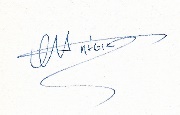 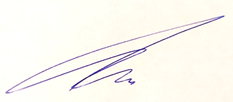 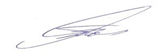               2420192              2420162               2420080               2419011                   00311               2420064               2420193               2420203               2419195               2420033               2420160                   00365ΑΝΑΠΛΗΡΩΜ. ΦΟΙΤΗΤΕΣ               2420058               2419108                   00354                   0041776,52        76,1376,1775,9675,2975,2374,856,825655,354,5454,454,253,952,4      52,4